               ODVOLÁNÍ PROTI ROZHODNUTÍ DĚKANA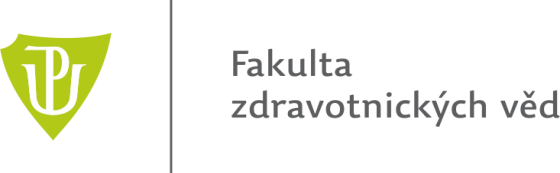 VE VĚCI NEPŘIJETÍ KE STUDIU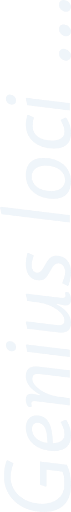 Údaje o uchazeči:Jméno:Jméno:Příjmení:Údaje o uchazeči:Fakulta:Fakulta:Univerzitní číslo uchazeče:Údaje o uchazeči:Studijní program:Studijní program:Studijní program:Údaje o uchazeči:Forma studia:                       prezenční       kombinovaná  Typ studijního programu:    bakalářský     navazující magisterskýForma studia:                       prezenční       kombinovaná  Typ studijního programu:    bakalářský     navazující magisterskýForma studia:                       prezenční       kombinovaná  Typ studijního programu:    bakalářský     navazující magisterskýÚdaje o uchazeči:Kontaktní adresa včetně PSČ:Kontaktní adresa včetně PSČ:Kontaktní adresa včetně PSČ:Rozhodnutí o nepřijetí ke studiu:Č. j.:Č. j.:Č. j.:Rozhodnutí o nepřijetí ke studiu:Ze dne:Ze dne:Ze dne:Podávám odvolání proti výše specifikovanému rozhodnutí o nepřijetí ke studiu ve smyslu § 50 odst. 6  se zákona č. 111/1998 Sb., o vysokých školách a o změně a doplnění dalších zákonů (zákon o vysokých školách), ve znění pozdějších předpisů. Podávám odvolání proti výše specifikovanému rozhodnutí o nepřijetí ke studiu ve smyslu § 50 odst. 6  se zákona č. 111/1998 Sb., o vysokých školách a o změně a doplnění dalších zákonů (zákon o vysokých školách), ve znění pozdějších předpisů. Podávám odvolání proti výše specifikovanému rozhodnutí o nepřijetí ke studiu ve smyslu § 50 odst. 6  se zákona č. 111/1998 Sb., o vysokých školách a o změně a doplnění dalších zákonů (zákon o vysokých školách), ve znění pozdějších předpisů. Odůvodnění odvolání:Doplňte:Doplňte:Doplňte:Přílohy odvolání:Přikládám tyto doklady:Přikládám tyto doklady:Přikládám tyto doklady:Přikládám tyto doklady:Přikládám tyto doklady:Přikládám tyto doklady:Datum:Podpis žadatele:Podpis žadatele: